Ⅶ. でな　MGA KINAKAILANGANG GAMIT SA ELEMENTARYANG PAARALAN さんがへが、やになをしましょう。をにしてさんのにして。Bilhin ang mga kinakailangang kagamitan sa paaralan bago magsimula ang pasukan. Maaari mong makita ang mga karaniwang gamit na kailangan sa mga sumusunod na listahan. Depende sa mga paaralan, ang mga kinakailangang gamit ay maaaring magkakaiba. Tiyaking suriin ang listahan ng paaralan kung saan papasok ang iyong anak.a) と   Mga pananamit at personal na gamit　　：あまりにならないような、のあるにをます。 Mga Damit: Magsuot ng mga kumportableng damit na madaling makagagalaw. Kapag mayroong klase ng P.E., isinusuot ang TAISOU FUKU (P.E. uniform).   Pula/Puti na sombrero (KOHAKU BOUSHI o AKASHIRO BOUSHI) Lalagyan para sa panloob na sapatos (UWABAKI IRE)  Panloob na sapatos (UWABAKI)　 Sapatos na pang-Athletic (UNDOUGUTSU)　 へはを。Kapag pumapasok sa paaralan, nagsusuot ng sapatos na pang-isport na madaling pantakbo.　やしたは。のにされる。Ibibigay ang I.D. (NAFUDA), kapag lilipat na ng grado o mawala ito ay kailangan bumili ng sarili.  Sa araw ng seremonya sa pasukan matatanggap.　 School backpack (RANDO SERU)  Ang ilang mga paaralan ay tumutukoy sa kulay at o mga hugis. Sub bag (TESAGUE BUKURO)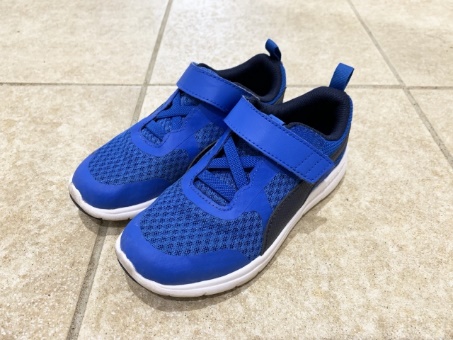 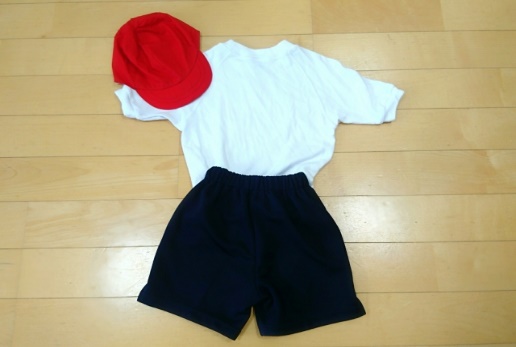 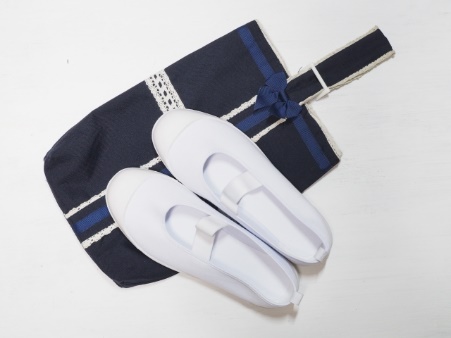 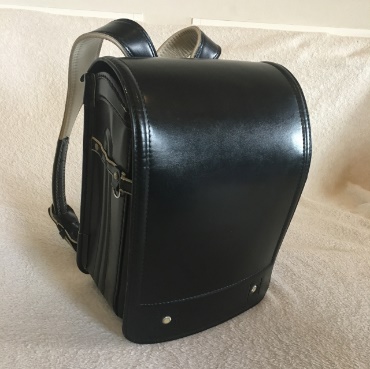 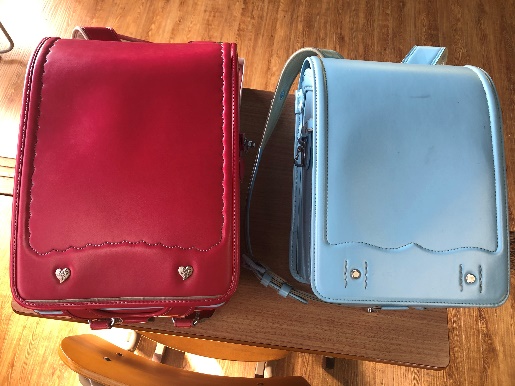 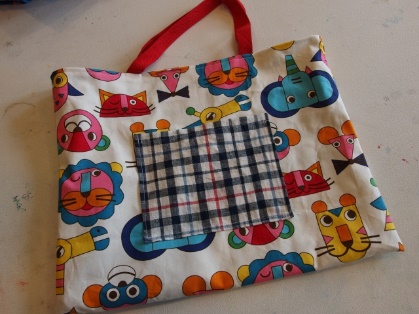 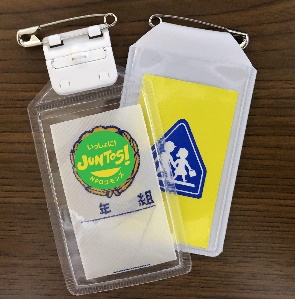 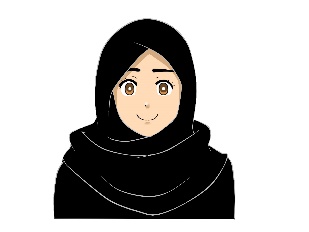 ・・はされています。Pangkaraniwan na ipinagbabawal ang hikaw, perm ng buhok, at make-up.などのながなは、にしてください。Kung kailangan mo ng pagsasaalang-alang sa relihiyon tulad ng hijab, mangyaring kumunsulta sa paaralan.b)  Kagamitan sa paaralan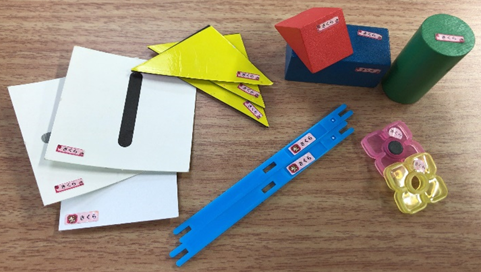 はされています。Ang mga Textbook (KYOUKASHO) ay ibinibigay nang libre.のノート Mga notebook para sa bawat subjectセット　Kahon ng tool ng Arithmetic (SANSUU SETTO)すべてにします。をやでするとです。Lagyan ng sariling pangalan ang lahat ng gamit. Maginhawa upang mag-order ng isang espesyal na sticker mula sa isang stationery store o online store.（、、、　など）　Regular na gamit ：case ng lapis, lapis, pambura, ruler, atbp.お（はさみ、のり、、など）Tool kit case ：gunting, pandikit, scotch tape, stapler, atbp.（、、はし、）　Tool sa pagkain (KYUSHOKU SETTO)：table napkin(NAPUKIN), kutsara, chopsticks(HASHI), maskara (MASUKU) 、、（sipilyo ng ngipin, tasa, drawstring bag） Pianica (PIANIKA)　　 Paint set（ENOGUSETTO）、　Daily record notebook at plastic folder para lalagyan　(RENRAKUCHO,RENRAKUBUKURO)※にでまとめてができるもあるので、のをようにして！ Mayroong mga materyales na sabay na binibili ng buong klase, kaya tiyaking nabasa mo ang abiso (ulat) mula sa paaralan！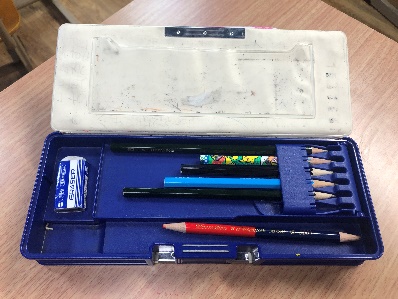 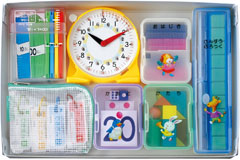 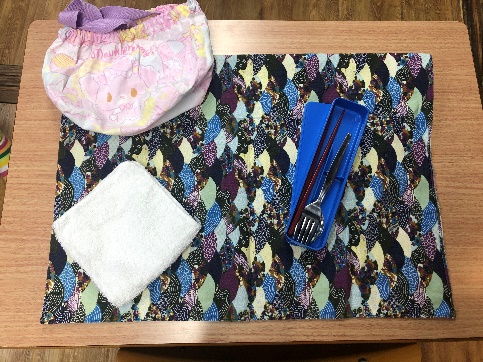 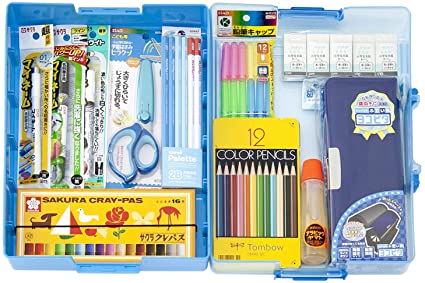 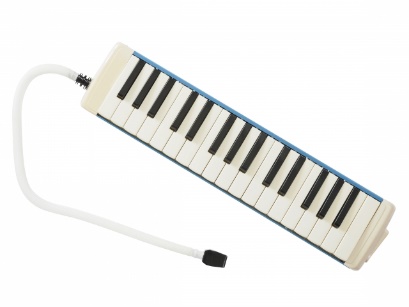 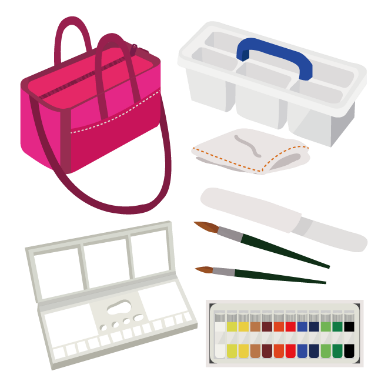 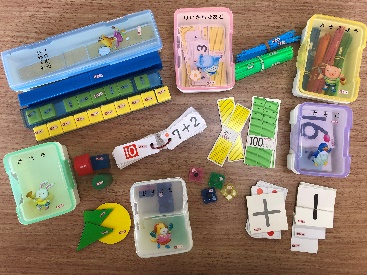 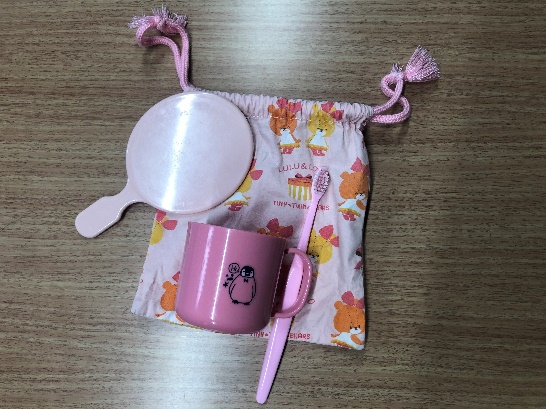 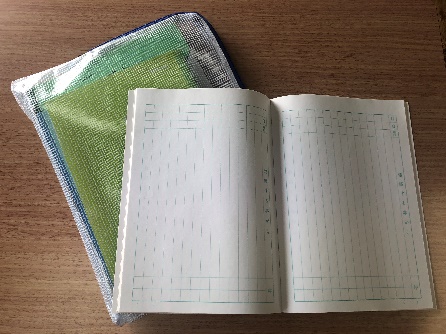 